КОМИТЕТ ОБРАЗОВАНИЯ, НАУКИ И МОЛОДЕЖНОЙ ПОЛИТИКИВОЛГОГРАДСКОЙ ОБЛАСТИПРИКАЗот 21 ноября 2019 г. N 145О НЕКОТОРЫХ ВОПРОСАХ РЕАЛИЗАЦИИ ПОСТАНОВЛЕНИЯ АДМИНИСТРАЦИИВОЛГОГРАДСКОЙ ОБЛАСТИ ОТ 08 НОЯБРЯ 2019 Г. N 552-П"ОБ УТВЕРЖДЕНИИ ПОРЯДКА ОПРЕДЕЛЕНИЯ ОБЪЕМА И ПРЕДОСТАВЛЕНИЯСУБСИДИЙ НА РЕАЛИЗАЦИЮ ПРОЕКТОВ (ПРОГРАММ) МОЛОДЕЖНЫХИ ДЕТСКИХ ОБЩЕСТВЕННЫХ ОБЪЕДИНЕНИЙ В ВОЛГОГРАДСКОЙ ОБЛАСТИПО ПРИОРИТЕТНЫМ НАПРАВЛЕНИЯМ ГОСУДАРСТВЕННОЙ МОЛОДЕЖНОЙПОЛИТИКИ В ВОЛГОГРАДСКОЙ ОБЛАСТИ"В соответствии с постановлением Администрации Волгоградской области от 08 ноября 2019 г. N 552-п "Об утверждении Порядка определения объема и предоставления субсидий на реализацию проектов (программ) молодежных и детских общественных объединений в Волгоградской области по приоритетным направлениям государственной молодежной политики в Волгоградской области" приказываю:1. Образовать экспертный совет по проведению конкурса проектов (программ) молодежных и детских общественных объединений в Волгоградской области, реализуемых в Волгоградской области по приоритетным направлениям государственной молодежной политики в Волгоградской области, и утвердить его состав согласно приложению.2. Утвердить прилагаемое Положение об экспертном совете по проведению конкурса проектов (программ) молодежных и детских общественных объединений в Волгоградской области, реализуемых в Волгоградской области по приоритетным направлениям государственной молодежной политики в Волгоградской области.3. Утвердить прилагаемые формы:заявки на участие в конкурсе проектов (программ) молодежных и детских общественных объединений в Волгоградской области, реализуемых в Волгоградской области по приоритетным направлениям государственной молодежной политики в Волгоградской области;сметы (бюджет) проекта (программы) молодежного и детского общественного объединения в Волгоградской области, реализуемого(ой) в Волгоградской области по приоритетному направлению государственной молодежной политики в Волгоградской области;сведений о кадровых ресурсах и организационных возможностях молодежного и детского общественного объединения в Волгоградской области при реализации проекта (программы) в Волгоградской области по приоритетному направлению государственной молодежной политики в Волгоградской области;оценочного листа заявки на участие в конкурсе проектов (программ) молодежных и детских общественных объединений в Волгоградской области, реализуемых в Волгоградской области по приоритетным направлениям государственной молодежной политики в Волгоградской области.4. Настоящий приказ вступает в силу со дня его подписания и подлежит официальному опубликованию.Временно осуществляющийполномочия председателя комитетаобразования, наукии молодежной политикиВолгоградской областиЕ.Г.ЛОГОЙДОУтвержденоприказомкомитетаобразования, наукии молодежной политикиВолгоградской областиот 21.11.2019 N 145ПОЛОЖЕНИЕОБ ЭКСПЕРТНОМ СОВЕТЕ ПО ПРОВЕДЕНИЮ КОНКУРСА ПРОЕКТОВ(ПРОГРАММ) МОЛОДЕЖНЫХ И ДЕТСКИХ ОБЩЕСТВЕННЫХ ОБЪЕДИНЕНИЙВ ВОЛГОГРАДСКОЙ ОБЛАСТИ, РЕАЛИЗУЕМЫХ В ВОЛГОГРАДСКОЙ ОБЛАСТИПО ПРИОРИТЕТНЫМ НАПРАВЛЕНИЯМ ГОСУДАРСТВЕННОЙ МОЛОДЕЖНОЙПОЛИТИКИ В ВОЛГОГРАДСКОЙ ОБЛАСТИ1. Общие положения1.1. Настоящее Положение определяет порядок работы экспертного совета по проведению конкурса проектов (программ) молодежных и детских общественных объединений в Волгоградской области, реализуемых в Волгоградской области по приоритетным направлениям государственной молодежной политики в Волгоградской области (далее именуется - Совет). Совет в своей деятельности руководствуется постановлением Администрации Волгоградской области от 08 ноября 2019 г. N 552-п "Об утверждении порядка определения объема и предоставления субсидий на реализацию проектов (программ) молодежных и детских общественных объединений в Волгоградской области по приоритетным направлениям государственной молодежной политики в Волгоградской области" (далее - Постановление), а также Конституцией Российской Федерации, законами и иными нормативными правовыми актами Российской Федерации, Волгоградской области, настоящим Положением.2. Полномочия Совета(в ред. приказа комитета образования, наукии молодежной политики Волгоградской обл.от 09.08.2021 N 87)2.1. Совет осуществляет следующие полномочия:рассматривает заявки на участие в конкурсе проектов (программ) молодежных и детских общественных объединений в Волгоградской области, реализуемых в Волгоградской области по приоритетным направлениям государственной молодежной политики в Волгоградской области (далее именуется соответственно - конкурс, заявка) и прилагаемые к ним документы на предмет соответствия молодежных и детских общественных объединений в Волгоградской области требованиям конкурса и принимает решение о допуске (об отказе в допуске) заявок к оценке или о признании конкурса несостоявшимся;оценивает заявки молодежных и детских общественных объединений в Волгоградской области;определяет победителей конкурса.3. Состав Совета и организация его деятельности(в ред. приказа комитета образования, наукии молодежной политики Волгоградской обл.от 09.08.2021 N 87)3.1. Состав Совета формируется из представителей органов государственной власти Волгоградской области, общественности, ученых и специалистов в сфере государственной молодежной политики;3.2. Члены Совета обязаны лично участвовать в заседаниях Совета и не вправе делегировать свои полномочия другим лицам.3.3. Состав Совета утверждается приказом комитета образования, науки и молодежной политики Волгоградской области.3.4. Совет состоит из председателя Совета, заместителя председателя Совета, ответственного секретаря Совета и иных членов Совета.3.5. Совет возглавляет председатель Совета, а в его отсутствие по решению председателя Совета - заместитель председателя Совета.3.6. Председатель Совета:осуществляет общее руководство деятельностью Совета;проводит заседания Совета;подписывает протоколы решений по итогам заседаний Совета.3.7. Ответственный секретарь Совета:выполняет поручения председателя Совета либо заместителя председателя Совета, осуществляющего обязанности председателя Совета в его отсутствие;уведомляет членов Совета о дате, месте и времени проведения заседания;обеспечивает ведение и оформление протоколов заседаний Совета и других документов Совета;подписывает протоколы заседаний Совета;обеспечивает ведение и сохранность документации Совета.3.8. Члены Совета:присутствуют на заседаниях Совета лично, а при невозможности личного присутствия - заблаговременно извещают об этом ответственного секретаря Совета;оценивают заявки молодежных и детских общественных объединений в Волгоградской области;заполняют оценочные листы.3.9. Заседания Совета проводятся по мере необходимости.Заседание Совета считается правомочным, если на нем присутствует более половины членов Совета. Члены Совета участвуют в заседании лично. В случае отсутствия члена Совета на заседании он имеет право изложить свое мнение по рассматриваемым в повестке заседания Совета вопросам в письменной форме.На заседании Совета решения Совета принимаются простым большинством голосов присутствующих на заседании членов Совета. В случае равенства голосов решающим является голос председательствующего на заседании Совета.Решения Совета в течение пяти дней со дня проведения заседания Совета оформляются протоколом (в полной или краткой форме), который подписывается председательствующим на заседании Совета и ответственным секретарем Совета, и в течение одного рабочего дня со дня его подписания передается в комитет образования, науки и молодежной политики Волгоградской области.Составление полного или краткого протокола осуществляется в соответствии с образцами, установленными Инструкцией по делопроизводству в комитете образования, науки и молодежной политики Волгоградской области.3.10. По решению председателя Совета (в его отсутствие - заместителя председателя Совета) решения Совета могут приниматься путем проведения заочного голосования.В случае проведения заочного голосования председатель Совета (в его отсутствие - заместитель председателя Совета) утверждает перечень вопросов, выносимых на заочное голосование, устанавливает дату окончания срока представления листов заочного голосования и дату подведения итогов заочного голосования, подписывает сообщение о проведении заочного голосования.Ответственный секретарь Совета подготавливает листы заочного голосования и необходимые материалы.Сообщение о проведении заочного голосования, листы заочного голосования и необходимые материалы направляются ответственным секретарем Совета членам Совета не позднее чем за пять рабочих дней до окончания срока представления листов заочного голосования.Лист заочного голосования должен содержать:фамилию, имя и отчество члена Совета, которому направляется лист заочного голосования;вопросы, вынесенные на заочное голосование;варианты голосования по каждому вопросу, выраженные формулировками "за", "против", "воздержался";дату окончания срока представления листа заочного голосования и дату подведения итогов заочного голосования.Заочное голосование осуществляется путем проставления подписи в листе заочного голосования.При наличии замечаний по вопросам, вынесенным на заочное голосование, в листе заочного голосования делается отметка "см. замечания" и ставится подпись члена Совета. Замечания оформляются в письменном виде, подписываются членом Совета и прилагаются к листу заочного голосования.Заполненные листы заочного голосования, подписанные лично членами Совета, направляются ответственному секретарю Совета не позднее даты окончания срока их представления.Решение, принимаемое путем заочного голосования, считается принятым, если за него проголосовало более половины членов Совета.В случае равенства голосов решающим считается голос председателя Совета (в его отсутствие - заместителя председателя Совета).Итоги заочного голосования подводятся в течение трех рабочих дней с даты окончания срока представления листов заочного голосования и оформляются протоколом заочного голосования, в котором указываются:место и время составления протокола заочного голосования;дата подведения итогов заочного голосования;члены Совета, принявшие участие в заочном голосовании;вопросы, вынесенные на заочное голосование, и результаты заочного голосования по каждому вопросу;принятые решения.К протоколу заочного голосования прилагаются листы заочного голосования и (при наличии) письменно оформленные мнения членов Совета по вопросам, вынесенным на заочное голосование.Протокол заочного голосования подписывается председателем Совета (в его отсутствие - заместителем председателя Совета) и ответственным секретарем Совета.По решению председателя Совета (в его отсутствие - заместителя председателя Совета) заседание Совета может проводиться с использованием систем видео-конференц-связи.3.11. Организационно-техническое обеспечение деятельности Совета осуществляет отдел воспитания, поддержки детских и молодежных объединений управления молодежной политики комитета образования, науки и молодежной политики Волгоградской области.Начальник отдела координациимолодежных проектов и программуправления молодежной политикикомитета образования, наукии молодежной политикиВолгоградской областиА.А.СЕИДОВПриложениек приказукомитетаобразования, наукии молодежной политикиВолгоградской областиот 21.11.2019 N 145СОСТАВЭКСПЕРТНОГО СОВЕТА ПО ПРОВЕДЕНИЮ КОНКУРСА ПРОЕКТОВ(ПРОГРАММ) МОЛОДЕЖНЫХ И ДЕТСКИХ ОБЩЕСТВЕННЫХ ОБЪЕДИНЕНИЙВ ВОЛГОГРАДСКОЙ ОБЛАСТИ, РЕАЛИЗУЕМЫХ В ВОЛГОГРАДСКОЙ ОБЛАСТИПО ПРИОРИТЕТНЫМ НАПРАВЛЕНИЯМ ГОСУДАРСТВЕННОЙ МОЛОДЕЖНОЙПОЛИТИКИ ВОЛГОГРАДСКОЙ ОБЛАСТИНачальник отдела координациимолодежных проектов и программуправления молодежной политикикомитета образования, наукии молодежной политикиВолгоградской областиА.А.СЕИДОВУтвержденаприказомкомитетаобразования, наукии молодежной политикиВолгоградской областиот 21.11.2019 N 145Форма (Заполняется на бланке молодежного и детского общественного объединения в        Волгоградской области с указанием даты и исходящего номера)                                                     В комитет образования,                                                     науки   и   молодежной                                                     политики                                                     Волгоградской области                                  ЗАЯВКА      на участие в конкурсе проектов (программ) молодежных и детских       общественных объединений в Волгоградской области, реализуемых   в Волгоградской области по приоритетным направлениям государственной                молодежной политики в Волгоградской области    Просим рассмотреть участие ____________________________________________                                    (полное наименование молодежного                                 и детского общественного объединения)с проектом (программой) ___________________________________________________                                (наименование проекта (программы))реализуемым    в   Волгоградской   области   по  приоритетному  направлениюгосударственной молодежной политики в Волгоградской области___________________________________________________________________________   (указать одно из приоритетных направлений государственной молодежной политики, предусмотренных пунктом 4 статьи 2 Закона Волгоградской области   от 15 июля 2011 г. N 2210-ОД "О государственной молодежной политике в                          Волгоградской области")в   конкурсе   проектов   (программ)   молодежных  и  детских  общественныхобъединений в Волгоградской области, реализуемых в Волгоградской области поприоритетным    направлениям    государственной   молодежной   политики   вВолгоградской области в _______ году.    На реализацию проекта (программы) необходимо денежных средств _________рублей.  Запрашиваемый размер субсидии на реализацию проекта (программы) засчет   средств  бюджета  Волгоградской  области  составляет _______ рублей.Собственные средства на реализацию проекта составляют ________ рублей.    Выражаем свое _____________________ на получение субсидии на реализацию                  (согласие/несогласие)проекта  (программы)  в  меньшем  размере,  чем  в  запрашиваемом, в случаерасчета субсидии в соответствии с пунктом 2.21 Порядка определения объема ипредоставления  субсидий  на  реализацию  проектов  (программ) молодежных идетских  общественных  объединений  в Волгоградской области по приоритетнымнаправлениям  государственной  молодежной политики в Волгоградской области,утвержденного    постановлением    Администрации    Волгоградской   областиот   08.11.2019   N  552-п  "Об  утверждении  Порядка  определения объема ипредоставления  субсидий  на  реализацию  проектов  (программ) молодежных идетских  общественных  объединений  в Волгоградской области по приоритетнымнаправлениям государственной молодежной политики в Волгоградской области".    Приложение:Руководитель молодежногои детского общественногообъединения в Волгоградской области           _______________  ФИО                                                 (подпись)МП (при наличии)Начальник отдела координациимолодежных проектов и программуправления молодежной политикикомитета образования, наукии молодежной политикиВолгоградской областиА.А.СЕИДОВУтвержденаприказомкомитетаобразования, наукии молодежной политикиВолгоградской областиот 21.11.2019 N 145форма                              СМЕТА (бюджет)   проекта (программы) молодежного и детского общественного объединения     в Волгоградской области, реализуемого(ой) в Волгоградской области     по приоритетному направлению государственной молодежной политики                          в Волгоградской области    Проект (программа) ____________________________________________________                                (наименование проекта (программы))___________________________________________________________________________  (полное наименование молодежного и детского общественного объединения)по   приоритетному   направлению   государственной  молодежной  политики  вВолгоградской области _____________________________________________________ИТОГО: ________ рублей.   Финансовые ресурсы молодежного и детского общественного объединения    в Волгоградской области на реализацию проекта (программы) включают                                  в себя:   Материальные ресурсы молодежного и детского общественного объединения               в Волгоградской области на реализацию проекта                           (программы) включают                                  в себя:___________________________________________________ направляет не менее 20%    (полное наименование молодежного и детского            общественного объединения)от      общего      объема      средств      на      реализацию     проекта(программы) _______________________________________________________________               (наименование проекта (программы) молодежного и детского                            общественного объединения),предусмотренного настоящей сметой.Дата (дд.мм.гг.)Руководитель молодежного и детского общественногообъединения в Волгоградской области                    ________________ ФИО                                                          (подпись)Главный бухгалтер молодежного и детского общественногообъединения в Волгоградской области                     _______________ ФИО                                                           (подпись)МП (при наличии)Начальник отдела координациимолодежных проектов и программуправления молодежной политикикомитета образования, наукии молодежной политикиВолгоградской областиА.А.СЕИДОВУтвержденаприказомкомитетаобразования, наукии молодежной политикиВолгоградской областиот 21.11.2019 N 145форма                                 СВЕДЕНИЯ      о кадровых ресурсах и организационных возможностях молодежного       и детского общественного объединения в Волгоградской области        при реализации проекта (программы) в Волгоградской области     по приоритетному направлению государственной молодежной политики                          в Волгоградской области___________________________________________________________________________  (полное наименование молодежного и детского общественного объединения)сообщает  о  кадровых ресурсах и организационных возможностях на реализациюпроекта (программы) _______________________________________________________                              (наименование проекта (программы))Дата (дд.мм.гг.)Руководитель молодежногои детского общественногообъединения в Волгоградской области                      ______________ ФИО                                                            (подпись)МП (при наличии)Начальник отдела координациимолодежных проектов и программуправления молодежной политикикомитета образования, наукии молодежной политикиВолгоградской областиА.А.СЕИДОВУтвержденаприказомкомитетаобразования, наукии молодежной политикиВолгоградской областиот 21.11.2019 N 145форма                              ОЦЕНОЧНЫЙ ЛИСТ   заявки на участие в конкурсе проектов (программ) молодежных и детских       общественных объединений в Волгоградской области, реализуемых   в Волгоградской области по приоритетным направлениям государственной                молодежной политики в Волгоградской области___________________________________________________________________________      (наименование молодежного и детского общественного объединения)по   приоритетному   направлению   государственной  молодежной  политики  вВолгоградской области _____________________________________________________   (указать одно из приоритетных направлений государственной молодежнойполитики, предусмотренных пунктом 4 статьи 2 Закона N 2210-ОД Волгоградской    области от 15 июля 2011 г. "О государственной молодежной политике в                          Волгоградской области")член экспертного совета ___________ ФИО                         (подпись)Дата (дд.мм.гг.)Начальник отдела координациимолодежных проектов и программуправления молодежной политикикомитета образования, наукии молодежной политикиВолгоградской областиА.А.СЕИДОВ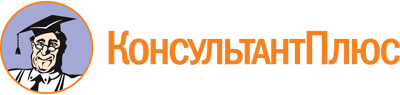 Приказ комитета образования, науки и молодежной политики Волгоградской обл. от 21.11.2019 N 145
(ред. от 24.07.2023)
"О некоторых вопросах реализации постановления Администрации Волгоградской области от 08 ноября 2019 г. N 552-п "Об утверждении Порядка определения объема и предоставления субсидий на реализацию проектов (программ) молодежных и детских общественных объединений в Волгоградской области по приоритетным направлениям государственной молодежной политики в Волгоградской области"Документ предоставлен КонсультантПлюс

www.consultant.ru

Дата сохранения: 18.10.2023
 Список изменяющих документов(в ред. приказов комитета образования, науки и молодежной политикиВолгоградской обл. от 09.08.2021 N 87, от 25.07.2022 N 56,от 24.07.2023 N 78)Список изменяющих документов(в ред. приказа комитета образования, науки и молодежной политикиВолгоградской обл. от 09.08.2021 N 87)Список изменяющих документов(в ред. приказов комитета образования, науки и молодежной политикиВолгоградской обл. от 09.08.2021 N 87, от 25.07.2022 N 56,от 24.07.2023 N 78)СеидовАндрей Александрович-заместитель председателя комитета образования, науки и молодежной политики Волгоградской области - начальник управления молодежной политики, председатель экспертного советаВоробьевАлександр Евгеньевич-председатель Совета регионального отделения Общероссийского общественно-государственного движения детей и молодежи "Движение первых" в Волгоградской областиЗагребинВалерий Леонидович-проректор по воспитательной и внеучебной работе Федерального государственного бюджетного образовательного учреждения высшего образования "Волгоградский государственный медицинский университет" Министерства здравоохранения Российской Федерации, кандидат медицинских наук, доцент (по согласованию)ПереходовПавел Павлович-член общественной палаты Волгоградской области, проректор по воспитательной работе и молодежной политике федерального государственного автономного образовательного учреждения высшего образования "Волгоградский государственный университет" (по согласованию)КалгановДмитрий Владимирович-заместитель начальника управления - начальник отдела по взаимодействию с некоммерческими организациями управления общественных связей комитета по делам территориальных образований, внутренней и информационной политики Волгоградской области (по согласованию)ШинкаренкоИрина Юрьевна-заместитель директора по молодежной политике государственного автономного учреждения дополнительного образования Волгоградской области "Центр поддержки молодежных инициатив и детско-юношеского туризма"КуликовСтанислав Андреевич-начальник управления молодежной политики, воспитательной и внеучебной работы федерального государственного бюджетного образовательного учреждения высшего образования "Волгоградский государственный технический университет" (по согласованию)СмирноваАнна Владимировна-консультант отдела воспитания, поддержки детских и молодежных объединений управления молодежной политики комитета образования, науки и молодежной политики Волгоградской области, ответственный секретарь экспертного советаПоловинкинаЕлена Викторовна-начальник отдела воспитания, поддержки детских и молодежных объединений управления молодежной политики комитета образования, науки и молодежной политики Волгоградской области1Цели и основные задачи проекта (программы) молодежного и детского общественного объединения в Волгоградской области2Обоснование социальной значимости проекта (программы) молодежного и детского общественного объединения в Волгоградской области3Целевая аудитория проекта (программы) молодежного и детского общественного объединения в Волгоградской области, планируемое количество получателей услуг, в интересах которых реализуется проект (программа) молодежного и детского общественного объединения в Волгоградской области, и их категория4Ожидаемый социальный эффект от реализации проекта (программы) молодежного и детского общественного объединения в Волгоградской области5Перечень мероприятий проекта (программы) молодежного и детского общественного объединения в Волгоградской области с указанием сроков их реализации6Численность членов молодежного и детского общественного объединения в Волгоградской области1Наименование и описание проекта (программы)на ____ л.2Доверенность на осуществление действий от имени молодежного и детского общественного объединения (предоставляется в случае подписания заявки уполномоченным лицом по доверенности)на ____ л.3Согласие на обработку персональных данных в случаях и по форме, указанных в Федеральном законе от 27.07.2006 N 152-ФЗ "О персональных данных"на ____ л.4Выписка из Единого государственного реестра юридических лиц (предоставляется по собственной инициативе молодежного и детского общественного объединения)на ____ л.5Справка из территориального органа Федеральной налоговой службы по месту постановки на налоговый учет о состоянии расчетов по налогам, сборам, пеням и штрафам по состоянию на первое число месяца подачи в уполномоченный орган заявки (предоставляется по собственной инициативе молодежного и детского общественного объединения)на ____ л.Nп/пНаименование расходовОбоснованиеСумма в рублях234Nп/пНаименование финансового ресурса2Nп/пНаименование материального ресурса12N п/пКоличество сотрудников молодежного и детского общественного объединенияКоличество привлеченных молодежным и детским общественным объединением специалистов для реализации проекта (программы)Количество членов молодежного и детского общественного объединенияN п/пНаименование критерияКоличество баллов1.Актуальность проблем, на решение которых направлен проект (программа) молодежного и детского общественного объединения2.Бюджет проекта (программы) молодежного и детского общественного объединения3.Доля средств, привлеченных молодежным и детским общественным объединением на реализацию проекта (программы), в общей сумме планируемых расходов на реализацию проекта (программы)4.Охват получателей услуг (целевой аудитории) проектом (программой) молодежного и детского общественного объединения5.Численность добровольцев (волонтеров), членов молодежного и детского объединения, привлекаемых для реализации проекта (программы)Общее количество баллов:Общее количество баллов:Общее количество баллов: